Информационное сообщениеМинистерство имущественных и земельных отношений Республики Карелия сообщает о проведении аукциона в электронной форме по продаже здания картофелехранилища с кадастровым номером 10:05:0000000:1336, общей площадью 919 кв.м и земельного участка с кадастровым номером 10:05:0060205:7 площадью 9452 кв.м, расположенных по адресу: Республика Карелия, р-н Питкярантский, д. Мийнала, д. б/н  на электронной торговой площадке ЗАО «Сбербанк-АСТ» utp.sberbank-ast.ruПродавец – Министерство имущественных и земельных отношений Республики Карелия. Адрес: 185035, Республика Карелия, г. Петрозаводск, ул. Герцена, д.13, тел.:8(8142)782-459Оператор электронной площадки - ЗАО «Сбербанк-АСТ», владеющее сайтом  http://utp.sberbank-ast.ru в информационно-телекоммуникационной сети «Интернет».Правообладатель – Республика Карелия.Способ приватизации – продажа государственного имущества на аукционе, форма подачи предложений по цене приватизируемого имущества - открытая, в электронной форме.Предмет продажи - здание картофелехранилища с кадастровым номером 10:05:0000000:1336, общей площадью 919 кв.м и земельного участка с кадастровым номером 10:05:0060205:7 площадью 9452 кв.м, расположенных по адресу: Республика Карелия, р-н Питкярантский, д. Мийнала, д. б/н.Описание приватизируемого объекта составлено на основании технического паспорта здания от 24.01.2002г (инвентарный номер 1051)Год постройки – 1990. Число этажей – 1;Конструктивные элементы:Фундамент – бутовый ленточный; Стены и их отделка – кирпичные;Перекрытия чердачное -  ж/бетонное; Крыша – совмещенная, рулонная;Полы – бетонные; Отопление – печное; Электрооснаб. – открытая проводкаЗемельный участок: Площадь – 9452 кв.м.; Кадастровый номер 10:05:0060205:7;Категория земель: земли населенных пунктов;Разрешенное использование: для размещения строений и сооружений сельскохозяйственного производства;Адрес: Республика Карелия, район Питкярантский, деревня Мийнала, улица Островская. Земельный участок расположен юго-восточной части кадастрового квартала 10:05:0060205.Обременение и дополнительная информация:На земельном участке с кадастровым номером 10:05:0060205:7 имеется ограничение прав, предусмотренные статьями  56, 56.1 Земельного Кодекса Российской Федерации.Объект приватизации является государственной собственностью Республики Карелия. Государственная регистрация права собственности Республики Карелия на здание картофелехранилища с кадастровым номером 10:05:0000000:1336, общей площадью 919 кв.м., расположенное по адресу: Республика Карелия, р-н Питкярантский, д. Мийнала, д. б/н  регистрационная запись №10-10-07/005/2009-309 от 28.04.2009  подтверждается выпиской из Единого государственного реестра недвижимости об основных характеристиках и зарегистрированных правах на объект недвижимости от 29.11.2019 г. № КУВИ-001/2019-28929648.Государственная регистрация права собственности Республики Карелия на земельный участок с кадастровым номером 10:05:0060205:7 регистрационная запись №10-10-07/001/2010-495 от 05.03.2010г., подтверждается выпиской из Единого государственного реестра недвижимости об основных характеристиках и зарегистрированных правах на объект недвижимости от 29.11.2019г. №КУВИ-001/2019-28928753.Начальная цена продажи - 1 042 000, 00 (Один миллион сорок две тысяч) рублей без учета НДС, в том числе стоимость земельного участка –     645 300,00 (Шестьсот сорок пять тысяч триста тысяч) рублей без учета НДС.Начальная цена продажи установлена на основании решения комиссии по приватизации государственного имущества Республики Карелия (протокол заседания № 678 от 12.10.2020г.) и отчета об оценке от 17.07.2020 № 7-КР/2020 рыночной стоимости недвижимого имущества, подготовленного индивидуальным предпринимателем И.В. Сопочкиной, в соответствии с Федеральным законом 29.07.1998 № 135-ФЗ «Об оценочной деятельности в Российской Федерации». Сроки, время подачи заявок. Указанное в настоящем информационном сообщении время – московское.При исчислении сроков, указанных в настоящем информационном сообщении, принимается время сервера электронной торговой площадки – московское.Дата начала приема заявок – с 09 час. 00  мин.  «20» октября 2020 г.Дата окончания приема заявок  – в 23 час. 30  мин. «24» ноября 2020г.Рассмотрение заявок и признание претендентов участниками продажи посредством аукциона состоится в 11 час. 00  мин. «26»  ноября 2020г.Процедура продажи посредством аукциона в электронной форме состоится в 10 час. 00 мин. «27» ноября 2020г.Место, рассмотрение заявок и проведения аукциона: электронная площадка – универсальная торговая платформа ЗАО «Сбербанк-АСТ», размещенная на сайте http://utp.sberbank-ast.ru в сети Интернет (торговая секция «Приватизация, аренда и продажа прав»).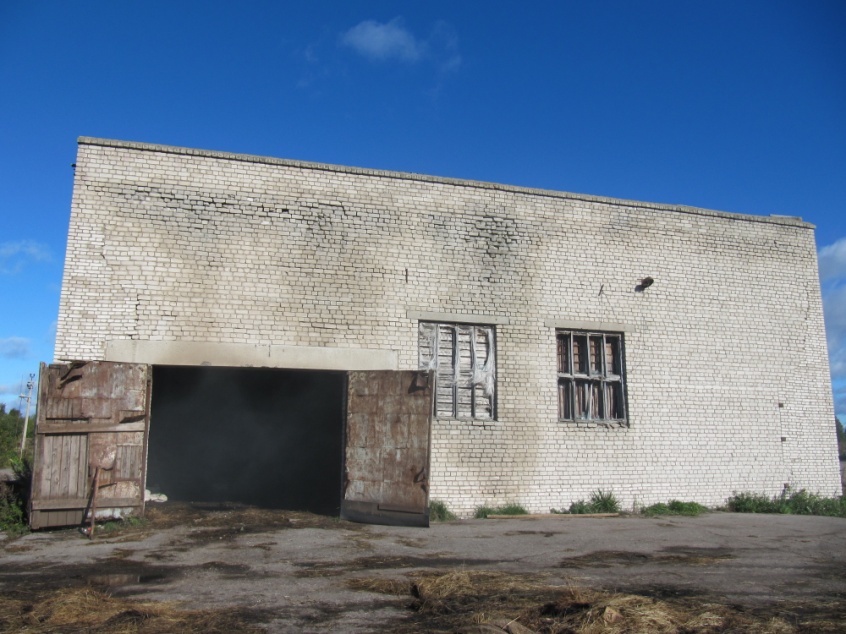 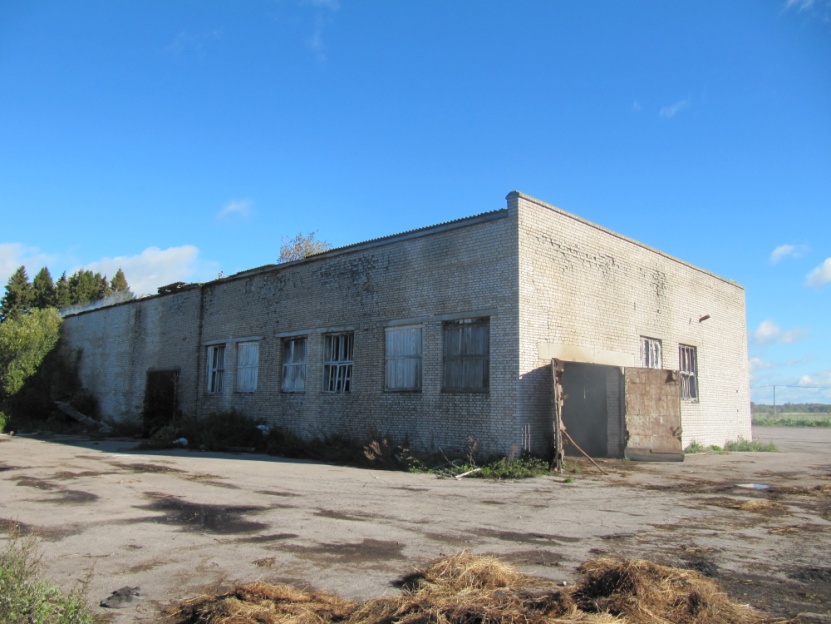 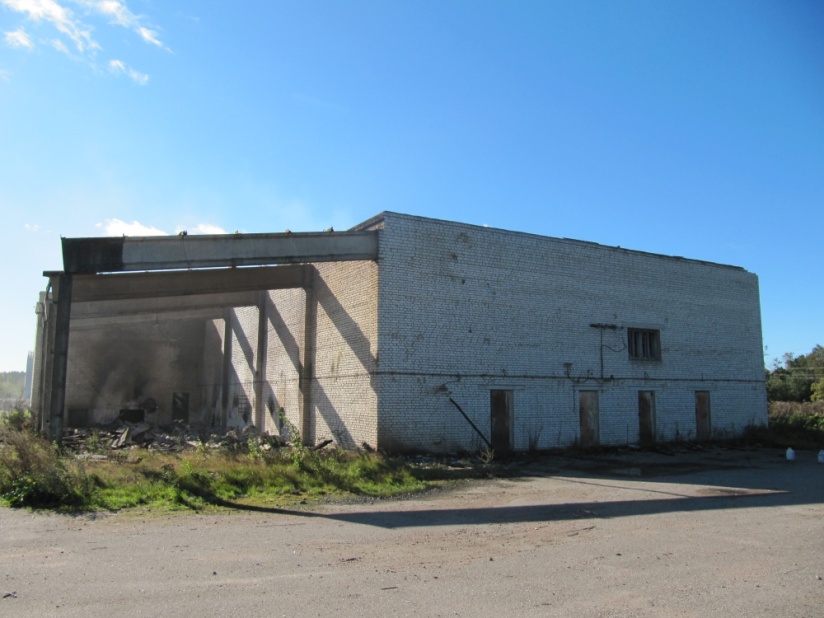 